ICC 805/CSA B805-201x RAINWATER HARVESTING SYSTEMS STANDARD  Public Comment Draft #3 The CSA/ICC Joint Rainwater Collection Systems Design and Installation Committee  (IS-RCSDI) has developed resolutions to comments received on the Second Public Comment Draft of the ICC 805/CSA B805 Rainwater Harvesting Systems Standard, dated November, 2016.  Those resolutions resulted in the approved changes to the normative portions of the Second Public Comment Draft document, which are listed below.Public comments are now requested on these approved changes, which in combination with the Second Public Comment Draft, constitute the Third Public Comment Draft.  Public comments may only be submitted on the portions of the draft shown in legislative (strike through/underline) format. Public comments to other portions of the standard will not be considered. Please show the proposed NEW or REVISED or DELETED TEXT in legislative format: Line through text to be deleted. Underline text to be added. The deadline for receipt of public comment is November 20, 2017Inlet pre-filter - a device installed on the rainwater conveyance pipe prior to the primary storage vessel on a rainwater system. Note: An inlet pre-filter is intended to mitigate the introduction of, e.g., vermin, leaves, sticks, needles, tree fruit, bark, moss, or any other unwanted debris or roof contaminant that could enter the system.Potable water - water that meets human consumption quality standards, as established by the authority having jurisdiction. Note: Potable water is more commonly referred to as drinking water.Sewer: A piping system that transports sewage and other liquid wastes to a point of disposal.Secondary directly-connected water supply: An alternate secondary source of water that serves a distribution system independently from the rainwater harvesting system.Note: Secondary directly connected water supplies are typically intended to be used when the rainwater harvesting system is unable to provide sufficient water from the main supply. This water is not intended to be introduced directly to the storage tank, but to the distribution system piping.Stormwater runoff - rainwater that is not roof runoff.Note: This includes precipitation runoff from rain or snowmelt that flows over land and/or impervious surfaces (e.g. streets, parking lots, vegetative roofs, and roofs with public access).Vegetative roof: An assembly of interacting components designed to waterproof and normally insulate a building’s top surface that includes, by design, vegetation and related landscaping elements.Note: Also known as a blue roof, green roof or bio roof.5.1.9	Local site conditionsThe system design, installation, and materials shall be suitable for local site conditions, including, but not limited to:(a)	freezing;(b)	excessive heat;(c)	high wind;(d)	seismic;(e)	extreme rainfall; (f)	contaminants; (g)	elevation of water table; (h)	flooding; and(i)	sunlight exposure.TABLE 5.1End use tiers and the likelihood of exposure without mitigation measures* Typical representative outcomes are gastrointestinal illness from ingestion, Legionellosis from inhalation, and bacterial wound infection from skin contact.† The WSP shall establish whether a given application has restricted or unrestricted access or exposure.† Exposure potential through inhalation for HVAC evaporative cooling is high.6.3 Operational conditions Pressure and temperatureComponents used in rainwater harvesting systems shall be suitable for use at the components’ anticipated maximum and minimum operating water temperatures,  and pressures, and flow rates.6.5 Buried collection and distribution pipingExcept for irrigation piping located outside of a building and downstream of a backflow preventer, buried collection and distribution piping shall (a) maintain the separation distances from potable water piping specified by the authority having jurisdiction; (b) be protected from damage and potential sources of contamination in accordance with the plumbing code and(c) Identified as non-potable in accordance with the plumbing code, where applicable.7.1.3.2Colder climate regions subject to some degree of snowfall during the year and use of salt for de-icing shall not collect stormwater runoff for use reuse unless appropriate treatment is undertaken to address salt content.TABLE 7.1Collection surfaces per water end use tier for the prescriptive approach(See Clause 7.1.3.1.)* Roofing products used within rainwater harvesting systems collecting water for use as drinking water can be third-party certified to NSF P151-1995 Health Effects from Rainwater Catchment System Components unless the water collected is treated to address the constituent contaminants.† Subsurface water shall not be collected from sites which contain contaminated soils. ‡ Not in the scope of this Standard.§ HVAC evaporative cooling applications not included.7.1.4 Collection surfaces for potable water applicationsRoofing materials used for collection of rainwater for potable applications shall be third-party certified to NSF/ANSI 61 or NSF P151, unless the water collected is treated to address the constituent contaminants. Paints, liners, and or coatings applied to surfaces used for collection of rainwater for potable applications shall be third-party certified to NSF/ANSI 61 or NSF P151 or NSF/ANSI 61 and applied in accordance with the manufacturer’s installation instructions. Lead or chromium, or zinc-based paints and coatings shall not be used on surfaces used for collection of rainwater for potable applications.7.2.10.2 Pre-filtrationInlets accepting water from collection surfaces shall be protected with a debris excluder, inlet pre-filter or equivalent device to prevent the entry of large contaminants and debris into the conveyance system (e.g., vermin, leaves, sticks, pine tree needles, tree fruit, bark, and moss).”7.2.9 Slope Gutters and collection piping that use gravity to produce flow shall have a slope along their entire length and shall not permit the collection or pooling of water at any point. Siphonic roof drain systems shall be installed in accordance with Clause 7.2.12 and shall not be sloped.7.2.13 Roof drain systems The collection and conveyance of rainwater shall not adversely impact the function of roof drain systems. Roof drain systems shall be designed and installed in accordance with the requirements of the applicable codes and manufacturer’s requirements. Siphonic roof drains and drainage systems shall be designed in accordance with ASME A112.6.9 and ASPE 45.7.3.1.1	ComplianceTanks used for fire suppression protection shall comply with the fire code.7.3.1.3.1 	MaterialsTanks intended for potable and non-potable water applications shall be manufactured with recycled or virgin polymers complying with the applicable requirements of NSF/ANSI 61 and ASTM D1998, respectively. Injection molded products shall use polymer material tested in accordance with ASTM D1621.Tanks shall comply with NSF/ANSI 61 where used for potable water applications.7.3.4.3.1 General The design of buried or partially buried tanks shall consider the(a) external loads on the tank including the weight of the backfill together with hydrostatic, overburden, and live loads; and(b) soil type at the site and the tank loading when the tank is either full and empty; and(c) manufacturer’s installation requirements.7.4.4.2.5 Free chlorine residual When provided, free chlorine residual in the distribution system shall be maintained between 0.5 and 4.0 mg/L.8.1.4 Control of growth of opportunistic pathogens Rainwater harvesting systems whose water temperature is anticipated to be between 25 °C and 55 °C (77 °F and 131°F) shall have a means to control the growth of opportunistic pathogens (e.g., Legionella, Pseudomonas aeruginosa, Mycobacterium avian complex). Water supplied for multi-residential and commercial applications shall maintain a chlorine residual of 0.5 mg/L in accordance with Tables 8.3 and 8.4. Table 8.1Roof runoff water treatment requirements for single-family residential applications (See Clauses 8.1.1 and 8.2.1.) * It is unlikely that human infectious viruses are present in harvested rainwater sourced from elevated surfaces. If below-ground tanks are used where there is a potential for sewage contamination, a 4 log reduction shall be required in accordance with the WSP.† Due to complexity of operation and design, chemical-based disinfection should not be used for single-family dwellings.‡ Pre-filters of 5 to 100 μm should be used to extend the life of the filter.§ For operational purposes only, filters smaller than 500 μm, or, for drip irrigation only, filters smaller than 100 μm should be used.** Due to potential for growth of opportunistic pathogens in plumbing systems (e.g., Legionella, Pseudomonas aeruginosa, and Mycobacterium avian complex), water stored at temperatures higher than 25 °C (77 °F) for extended periods shall not be used for tiers 2, 3, and 4 unless a chlorine residual of at least 0.5 mg/L is maintained. If chlorine is used, consideration should be given to the potential formation of disinfection by-products.†† Filtration and disinfection are both required. Filtration of at least 5 µm is required upstream of the UV disinfection device.‡‡ Filtration and disinfection are both required.§§ The WSP shall establish whether a given application has restricted or unrestricted access or exposure.Table 8.2Stormwater runoff treatment requirements for single-family residential applications (See Clauses 8.1.1, 8.1.3, and 8.2.1.)* It is unlikely that human infectious viruses are present in harvested rainwater. For below-ground tanks where there is a potential for sewage contamination, a 4 log reduction shall be required in accordance with the WSP.† Due to complexity of operation and design, chlorine-based disinfection should not be used for single-family dwellings.‡ Pre-filters of 5 to 100 μm should be used to extend the life of the filter.§ For operational purposes only, filters smaller than 500 μm, or, for drip irrigation only, filters smaller than 100 μm should be used.** Due to potential for growth of opportunistic pathogens in plumbing systems (e.g., Legionella, Pseudomonas aeruginosa, and Mycobacterium avian complex), water stored at temperatures higher than 25 °C (77 °F) for extended periods shall not be used for tiers 2, 3, and 4 unless a chlorine residual of at least 0.5 mg/L is maintained. If chlorine is used, consideration should be given to the potential formation of disinfection by-products. †† Filtration and disinfection are both required. Filtration of at least 5 µm is required upstream of the UV disinfection device.‡‡ Filtration and disinfection are both required.§§ The WSP shall establish whether a given application has restricted or unrestricted access or exposure.Table 8.3Roof runoff water treatment requirements for multi-residential and non-residential applications(See Clauses 8.1.1, 8.1.3, and 8.2.1.)* It is unlikely that human infectious viruses are present in harvested rainwater. For below-ground tanks where there is a potential for sewage contamination, a 4 log reduction shall be required in accordance with the WSP.† Depending on source water quality, consideration should be given to the potential formation of disinfection by-products. ‡ Pre-filters of 5 to 100 μm should be used to extend the life of the filter.§ For operational purposes only, filters smaller than 500 μm, or, for drip irrigation only, filters smaller than 100 μm should be used.** Due to potential for growth of opportunistic pathogens in plumbing systems (e.g., Legionella, Pseudomonas aeruginosa, and Mycobacterium avian complex), a chlorine residual of at least 0.5 mg/L shall be maintained. †† The authority having jurisdiction might specify additional requirements for public drinking water supplies.‡‡ Filtration and disinfection are both required. Filtration of at least 5 µm is required upstream of the UV disinfection device.§§ Filtration and disinfection are both required.*** The WSP shall establish whether a given application has restricted or unrestricted access or exposure.Notes: (1) CT = disinfectant concentration times the contact time.(2) Figure A.1 shows the particle size spectrum for filtration.Table 8.4Stormwater runoff treatment requirements for multi-residential and non-residential applications(See Clauses 8.1.1, 8.1.3, and 8.2.1.)* The WSP shall establish whether a given application has restricted or unrestricted access or exposure.† Due to potential for growth of opportunistic pathogens in plumbing systems (e.g., Legionella, Pseudomonas aeruginosa, and Mycobacterium avian complex), a chlorine residual of at least 0.5 mg/L shall be maintained.‡ A pre-filter of 5 to 100 μm should be used to extend the life of the filter.§ For operational purposes only, filters smaller than 500 μm, or, for drip irrigation only, filters smaller than 100 μm should be used.** Filtration and disinfection are both required. Filtration of at least 5 µm is required upstream of the UV disinfection device.†† Filtration and disinfection are both required.Notes: (1) CT = disinfectant concentration times the contact time.(2) Figure A.1 shows the particle size spectrum for filtration.9.6 Inspection and testing of backflow prevention assembliesThe testing of backflow preventers shall be conducted in accordance with the plumbing code and municipal water suppliers.  In the absence of code requirements, backflow preventers shall be tested in accordance with CSA B64.10.1.C.2.1	MaterialsTanks intended for potable and non-potable water applications shall be manufactured with recycled or virgin polymers complying with the applicable requirements of NSF/ANSI 61 and ASTM D1998, respectively. Injection molded products shall use polymer material tested in accordance with ASTM D1621.Tanks shall comply with NSF/ANSI 61 where used for potable water applications.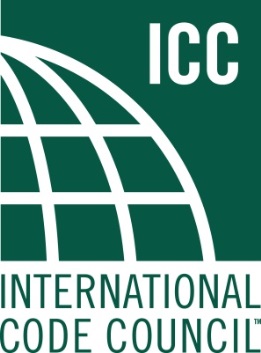 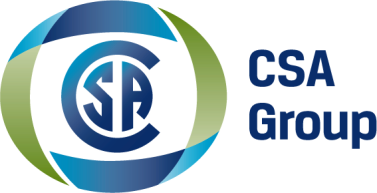 International Code Council (ICC) & CSA Group End use tierCategoryEnd Uses Likelihood of exposure*Likelihood of exposure*Likelihood of exposure*Likelihood of exposure*Likelihood of exposure* End use tierCategoryEnd Uses Ingestion InhalationSkin contactOverall1Non-potableTrap primersSpray irrigation (restricted access or exposure)† Surface and subsurface irrigation (drip, bubbler)Fire suppression protectionIce rinksRare Unlikely Unlikely Unlikely2Non-potableToilet and urinal flushingClothes washingHVAC evaporative cooling (e.g., cooling tower, evaporative condenser, spray cooler, direct and indirect evaporative cooling)Rooftop thermal coolingRare Possible Possible Possible3Non-potableHose bibbsPressure washingDecorative fountainsVehicle washingSpray irrigation (non-restricted access or exposure)‡PossibleLikelyLikelyLikely4PotableHuman consumptionOral careFood preparationDishwashingBathing, showering, and hand washingPools, hot tubs, spas, and splash padsMisting stations Swamp coolersCertainCertainCertainCertainCollection surfaceCollection surfaceEnd use tierRoofing materialAsbestos cement‡Roofing materialAsphalt1, 2, 3, 4Roofing materialAsphalt felt and bituminous and tar membranes 1, 2, 3Roofing materialCeramic1, 2, 3, 4Roofing materialClay1, 2, 3, 4Roofing materialConcrete1, 2, 3, 4Roofing materialCopper1, 2, 3Roofing materialFiberglass1, 2, 3, 4Roofing materialGlass 1, 2, 3, 4Roofing materialPolyethylene membrane1, 2, 3, 4Roofing materialPolymer and acrylic1, 2, 3Roofing materialRubber/Butyl /EPDM membrane1, 2, 3Roofing materialSteel, coated1, 2, 3, 4Roofing materialSteel, stainless 1, 2, 3, 4Roofing materialTin1, 2, 3, 4Roofing materialWood, untreated 1, 2, 3Roofing materialWood, treated 1, 2, 3Roofing materialPVC1, 2, 3, 4Roofing materialTPO1, 2, 3, 4Public pedestrian accessible roofsPublic pedestrian accessible roofs1, 2Vegetated roofsVegetated roofs1, 2§Pedestrian and parking surfaces (e.g., sidewalks, courtyard, driveways, parking areas, pervious surfaces)Pedestrian and parking surfaces (e.g., sidewalks, courtyard, driveways, parking areas, pervious surfaces)1, 2§Landscaped runoffLandscaped runoff1, 2§Street, freeway, shoulder areas, paved parkingStreet, freeway, shoulder areas, paved parking‡ NoneSubsurface collection† Subsurface collection† 1, 2Surface waters and stormwater detention pondsSurface waters and stormwater detention ponds‡ NoneApplicationApplicationApplicationApplicationMinimum performance criteriaMinimum performance criteriaMinimum performance criteriaMinimum performance criteriaMinimum prescriptive requirements Minimum prescriptive requirements Minimum prescriptive requirements Minimum prescriptive requirements Minimum prescriptive requirements End use tierCategoryPotential for human contactExamples of usesLog reduction(% reduction)Log reduction(% reduction)Log reduction(% reduction)pH Options for post-storage treatment before end useOptions for post-storage treatment before end useOptions for post-storage treatment before end useOptions for post-storage treatment before end useOptions for post-storage treatment before end useEnd use tierCategoryPotential for human contactExamples of usesVirusesBacteria**ProtozoapH Options for post-storage treatment before end useOptions for post-storage treatment before end useOptions for post-storage treatment before end useOptions for post-storage treatment before end useOptions for post-storage treatment before end useEnd use tierCategoryPotential for human contactExamples of usesVirusesBacteria**ProtozoapH UV††UV††Chemical-based disinfectants‡‡Chemical-based disinfectants‡‡Microfiltration or ultrafiltrationEnd use tierCategoryPotential for human contactExamples of usesVirusesBacteria**ProtozoapH FiltrationDisinfectionFiltrationDisinfectionMicrofiltration or ultrafiltration1Non-potableLowTrap primersSpray irrigation (restricted access or exposure)§§ Surface and subsurface irrigation (drip, bubbler)Fire suppression protectionIce rinks000-None§None§None§None§None§2Non-potableMediumToilet and urinal flushingClothes washingHVAC evaporative cooling (e.g., cooling tower, evaporative condenser, spray cooler, direct and indirect evaporative cooling)Rooftop thermal cooling0*2 (99%)2(99%)-5 μm16 mJ/cm2NR†**NR†**0.5 μm‡ 3Non-potableHighHose bibbsPressure washingDecorative fountainsVehicle washingSpray irrigation (non-restricted access or exposure)§§0*3(99.9%)3(99.9%)-5 μm30 mJ/cm2NR†**NR†**0.5 μm‡4PotableHighHuman consumptionOral careFood preparationDishwashingBathing, showering, and hand washingPools, hot tubs, spas, /splash padsMisting stationsSwamp coolers0*6(99.9999%)4(99.99%)7-10.5 105 μm40 mJ/cm2 and third-party certified to Class A of NSF/ANSI 55 NR†**NR†**0.2 μm‡ third-party certified to NSF/ANSI 53ApplicationApplicationApplicationApplicationMinimum performance criteriaMinimum performance criteriaMinimum performance criteriaMinimum performance criteriaMinimum prescriptive requirements Minimum prescriptive requirements Minimum prescriptive requirements Minimum prescriptive requirements Minimum prescriptive requirements End use tierCategoryPotential for human contactExamples of usesLog reduction(% reduction)Log reduction(% reduction)Log reduction(% reduction)pH Options for post-storage treatment before end use Options for post-storage treatment before end use Options for post-storage treatment before end use Options for post-storage treatment before end use Options for post-storage treatment before end use End use tierCategoryPotential for human contactExamples of usesVirusesBacteria**ProtozoapH Options for post-storage treatment before end use Options for post-storage treatment before end use Options for post-storage treatment before end use Options for post-storage treatment before end use Options for post-storage treatment before end use End use tierCategoryPotential for human contactExamples of usesVirusesBacteria**ProtozoapH UV††UV††Chemical-based disinfectants‡‡Chemical-based disinfectants‡‡Microfiltration or ultrafiltrationEnd use tierCategoryPotential for human contactExamples of usesVirusesBacteria**ProtozoapH FiltrationDisinfectionFiltrationDisinfectionMicrofiltration or ultrafiltration1Non-potableLowTrap primersSpray irrigation (restricted access or exposure)§§ Surface and subsurface irrigation (drip, bubbler)Fire suppression protectionIce rinks000-None§None§None§None§None§2Non-potableMediumToilet and urinal flushingClothes washingHVAC evaporative cooling (e.g., cooling tower, evaporative condenser, spray cooler, direct and indirect evaporative cooling)Rooftop thermal cooling4*2 (99%)2(99%)-5 μm16 mJ/cm2NR†**NR†**0.5 μm‡3Non-potableHighHose bibbsPressure washingDecorative fountainsVehicle washingSpray irrigation (non-restricted access or exposure)§§4*3(99.9%)3(99.9%)-5 μm30 mJ/cm2NR†**NR†**0.5 μm‡4PotableHighHuman consumptionOral careFood preparationDishwashingBathing, showering, and hand washingPools, hot tubs, spas, and splash padsMisting stations Swamp coolersNot in the scope of this StandardNot in the scope of this StandardNot in the scope of this StandardNot in the scope of this StandardNot in the scope of this StandardNot in the scope of this StandardNot in the scope of this StandardNot in the scope of this StandardNot in the scope of this StandardApplicationApplicationApplicationApplicationMinimum performance criteriaMinimum performance criteriaMinimum performance criteriaMinimum performance criteriaMinimum prescriptive requirements Minimum prescriptive requirements Minimum prescriptive requirements Minimum prescriptive requirements Minimum prescriptive requirements End use tierCategoryPotential for human contactExamples of usesLog reduction(% reduction)Log reduction(% reduction)Log reduction(% reduction)pH Options for post-storage treatment before end use Options for post-storage treatment before end use Options for post-storage treatment before end use Options for post-storage treatment before end use Options for post-storage treatment before end use End use tierCategoryPotential for human contactExamples of usesVirusesBacteria**ProtozoapH Options for post-storage treatment before end use Options for post-storage treatment before end use Options for post-storage treatment before end use Options for post-storage treatment before end use Options for post-storage treatment before end use End use tierCategoryPotential for human contactExamples of usesVirusesBacteria**ProtozoapH UV‡‡UV‡‡Chemical-based disinfectants§§Chemical-based disinfectants§§Microfiltration or ultrafiltrationEnd use tierCategoryPotential for human contactExamples of usesVirusesBacteria**ProtozoapH FiltrationDisinfectionFiltrationDisinfectionMicrofiltration or ultrafiltration1Non-potableLowTrap primersSpray irrigation (restricted access or exposure)*** Surface and subsurface irrigation (drip, bubbler)Fire suppression protectionIce rinks000-None§None§None§None§None§2Non-potableMediumToilet and urinal flushingClothes washingRooftop thermal cooling0*2 (99%)2(99%)-5 μm16 mJ/cm21 μm absolute**CT for 2 Log reduction for bacteria and at least 0.5 mg/L chlorine residual**0.5 μm‡ with at least 0.5 mg/L chlorine residual 2Non-potableMediumHVAC evaporative cooling (e.g., cooling tower, evaporative condenser, spray cooler, direct and indirect evaporative cooling)Treatment shall consider equipment manufacturer water quality requirements and be designed in accordance to ANSI/ASHRAE 188Treatment shall consider equipment manufacturer water quality requirements and be designed in accordance to ANSI/ASHRAE 188Treatment shall consider equipment manufacturer water quality requirements and be designed in accordance to ANSI/ASHRAE 188Treatment shall consider equipment manufacturer water quality requirements and be designed in accordance to ANSI/ASHRAE 188Treatment shall consider equipment manufacturer water quality requirements and be designed in accordance to ANSI/ASHRAE 188Treatment shall consider equipment manufacturer water quality requirements and be designed in accordance to ANSI/ASHRAE 188Treatment shall consider equipment manufacturer water quality requirements and be designed in accordance to ANSI/ASHRAE 188Treatment shall consider equipment manufacturer water quality requirements and be designed in accordance to ANSI/ASHRAE 188Treatment shall consider equipment manufacturer water quality requirements and be designed in accordance to ANSI/ASHRAE 1883Non-potableHighHose bibbsPressure washingDecorative fountainsVehicle washingSpray irrigation (non-restricted access or exposure)***0*3(99.9%)3(99.9%)-5 μm30 mJ/cm2with at least 0.5 mg/L chlorine residual1 μm absolute**CT for 3 Log reduction for bacteria and at least 0.5 mg/L chlorine residual**0.5 μm‡ with at least 0.5 mg/L chlorine residual 4††PotableHighHuman consumptionOral careFood preparationDishwashingBathing, showering, and hand washingPool/hot tubs/spas/splash padsMisting stations Swamp coolers0*6(99.9999%)4(99.99%)7-10.5 105 μm40 mJ/cm2 and third-party certified to Class A of NSF/ANSI 55 or validated to U.S. EPA UVDGMor DVGW W294 with at least 0.5 mg/L chlorine residual1 μm absolute**CT for 6 Log reduction for bacteria† and at least 0.5 mg/L chlorine residual**0.2 μm‡ third-party certified to NSF/ANSI 53 with at least 0.5 mg/L chlorine residual  Application Application Application ApplicationMinimum performance criteriaMinimum performance criteriaMinimum performance criteriaMinimum performance criteriaMinimum prescriptive requirements Minimum prescriptive requirements Minimum prescriptive requirements Minimum prescriptive requirements Minimum prescriptive requirements End use tierCategoryPotential for human contactExamples of usesLog reduction(% reduction)Log reduction(% reduction)Log reduction(% reduction)pH Options for post-storage treatment before end use Options for post-storage treatment before end use Options for post-storage treatment before end use Options for post-storage treatment before end use Options for post-storage treatment before end use End use tierCategoryPotential for human contactExamples of usesVirusesBacteria†ProtozoapH Options for post-storage treatment before end use Options for post-storage treatment before end use Options for post-storage treatment before end use Options for post-storage treatment before end use Options for post-storage treatment before end use End use tierCategoryPotential for human contactExamples of usesVirusesBacteria†ProtozoapH UV**UV**Chemical-based disinfectants††Chemical-based disinfectants††Microfiltration or ultrafiltrationEnd use tierCategoryPotential for human contactExamples of usesVirusesBacteria†ProtozoapH FiltrationDisinfectionFiltrationDisinfectionMicrofiltration or ultrafiltration1Non-potableLowTrap primersSpray irrigation (restricted access or exposure)* Surface and subsurface irrigation (drip, bubbler)Fire suppression protectionIce rinks000-None§None§None§None§None§2Non-potableMediumToilet and urinal flushingClothes washingRooftop thermal cooling4(99.99%)4(99.99%)3(99.9%)-5 μm40 mJ/cm2 and third-party certified to Class A of NSF/ANSI 55 or validated to U.S. EPA UVDGMor DVGW W294 with at least 0.5 mg/L chlorine residual1 μm absolute†CT for 4 Log reduction for bacteria and at least 0.5 mg/L chlorine residual†0.5 μm‡ with at least 0.5 mg/L chlorine residual 2Non-potableMediumHVAC evaporative cooling (e.g., cooling tower, evaporative condenser, spray cooler, direct and indirect evaporative cooling)Treatment shall consider equipment manufacturer water quality requirements and designed in accordance with ANSI/ASHRAE 188Treatment shall consider equipment manufacturer water quality requirements and designed in accordance with ANSI/ASHRAE 188Treatment shall consider equipment manufacturer water quality requirements and designed in accordance with ANSI/ASHRAE 188Treatment shall consider equipment manufacturer water quality requirements and designed in accordance with ANSI/ASHRAE 188Treatment shall consider equipment manufacturer water quality requirements and designed in accordance with ANSI/ASHRAE 188Treatment shall consider equipment manufacturer water quality requirements and designed in accordance with ANSI/ASHRAE 188Treatment shall consider equipment manufacturer water quality requirements and designed in accordance with ANSI/ASHRAE 188Treatment shall consider equipment manufacturer water quality requirements and designed in accordance with ANSI/ASHRAE 188Treatment shall consider equipment manufacturer water quality requirements and designed in accordance with ANSI/ASHRAE 1883Non-potableHighHose bibbsPressure washingDecorative fountainsVehicle washingSpray irrigation (non-restricted access/exposure)*4(99.99%)4(99.99%)3(99.9%)-5 μm40 mJ/cm2 and third-party certified to Class A of NSF/ANSI 55 or validated to U.S. EPA UVDGMor DVGW W294 with at least 0.5 mg/L chlorine residual1 μm absolute†CT for 4 Log reduction for bacteria and at least 0.5 mg/L chlorine residual†0.5 μm‡ with at least 0.5 mg/L chlorine residual 4PotableHighHuman consumptionOral careFood preparationDishwashingBathing, showering, and hand washingPools, hot tubs, spas, splash padsMisting stations Swamp coolersNot in the scope of this StandardNot in the scope of this StandardNot in the scope of this StandardNot in the scope of this StandardNot in the scope of this StandardNot in the scope of this StandardNot in the scope of this StandardNot in the scope of this StandardNot in the scope of this Standard